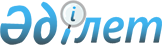 Инвестициялар статистикасы бойынша жалпымемлекеттік байқаулардың статистикалық нысандары мен оларды толтыру жөніндегі нұсқаулықтарды бекіту туралы
					
			Күшін жойған
			
			
		
					Қазақстан Республикасы Ұлттық экономика министрлігі Статистика комитеті төрағасының 2014 жылғы 28 қазандағы № 27 бұйрығы. Қазақстан Республикасының Әділет министрлігінде 2014 жылы 27 қарашада № 9910 тіркелді. Күші жойылды - Қазақстан Республикасы Ұлттық экономика министрлігі Статистика комитетінің төрағасының 2016 жылғы 30 қарашадағы № 288 бұйрығымен      Ескерту. Күші жойылды - ҚР Ұлттық экономика министрлігі Статистика комитетінің төрағасының 30.11.2016 № 288 (01.01.2017 бастап қолданысқа енгізіледі) бұйрығымен.      РҚАО-ның ескертпесі!

      Осы бұйрықтың қолданысқа енгізілу тәртібін 6-тармақтан қараңыз

      «Мемлекеттік статистика туралы» Қазақстан Республикасы Заңының 12-бабының 3) және 8) тармақшаларына сәйкес, БҰЙЫРАМЫН: 



      1. Мыналар:



      1) «Негізгі капиталға салынған инвестициялар туралы есеп» жалпымемлекеттік статистикалық байқаудың статистикалық нысаны (коды 0381101, индексі 1-инвест, кезеңділігі айлық) осы бұйрықтың 1-қосымшасына сәйкес;



      2) «Негізгі капиталға салынған инвестициялар туралы есеп» жалпымемлекеттік статистикалық байқаудың статистикалық нысанын толтыру жөніндегі нұсқаулық (коды 0381101, индексі 1-инвест, кезеңділігі айлық) осы бұйрықтың 2-қосымшасына сәйкес;



      3) «Инвестициялық қызмет туралы есеп» жалпымемлекеттік статистикалық байқаудың статистикалық нысаны (коды 0371104, индексі 1-инвест, кезеңділігі жылдық) осы бұйрықтың 3-қосымшасына сәйкес;



      4) «Инвестициялық қызмет туралы есеп» жалпымемлекеттік статистикалық байқаудың статистикалық нысанын толтыру жөніндегі нұсқаулық (коды 0371104, индексі 1-инвест, кезеңділігі жылдық) осы бұйрықтың 4-қосымшасына сәйкес бекітілсін;



      2. «Құрылыс және инвестициялар статистикасы бойынша жалпымемлекеттік статистикалық байқаулардың статистикалық нысандары мен оларды толтыру жөніндегі нұсқаулықтарды бекіту туралы» Қазақстан Республикасы Статистика агенттігі төрағасының 2013 жылғы 12 тамыздағы № 189 (Нормативтік құқықтық актілерді мемлекеттік тіркеу тізілімінде № 8809 болып тіркелген, 2014 жылғы 29 мамырдағы № 104 (28328) «Егемен Қазақстан» газетінде жарияланған) бұйрығының күші жойылды деп танылсын.



      3. Қазақстан Республикасы Ұлттық экономика министрлігі 

Статистика комитетінің Статистикалық қызметті жоспарлау басқармасы Заң басқармасымен бірлесіп заңнамада белгіленген тәртіппен:



      1) осы бұйрықтың Қазақстан Республикасы Әділет министрлігінде мемлекеттік тіркелуін қамтамасыз етсін;



      2) осы бұйрықты Қазақстан Республикасы Әдiлет министрлігінде мемлекеттiк тiркегеннен кейiн күнтiзбелiк он күн iшiнде бұқаралық ақпарат құралдарына ресми жариялауға жіберсін;



      3) осы бұйрықтың Қазақстан Республикасы Ұлттық экономика министрлігі Статистика комитетінің интернет-ресурсында міндетті жариялануын қамтамасыз етсін.



      4. Қазақстан Республикасы Ұлттық экономика министрлігі Статистика комитетінің тиісті құрылымдық бөлімшесі осы бұйрықты Қазақстан Республикасы Ұлттық экономика министрлігі Статистика комитетінің құрылымдық бөлімшелеріне және аумақтық органдарына жұмыс бабында басшылыққа алу үшін жеткізсін.



      5. Осы бұйрықтың орындалуын бақылауды өзіме қалдырамын.



      6. Осы бұйрық ресми жариялауға жатады және 2015 жылғы 1 қаңтардан бастап қолданысқа енгізіледі.      Төраға                                              Ә. Смайылов

Қазақстан Республикасы   

Ұлттық экономика     

министрлігінің Статистика

комитеті төрағасының 2014

жылғы 28 қазандағы № 27  

бұйрығына 1-қосымша   2. Негізгі капиталға салынған инвестициялар көлемін көрсетіңіз, мың теңгеде

Укажите объем инвестиций в основной капитал, в тысячах тенге

3. Пайдалану бағыттары бойынша негізгі капиталға салынған инвестициялар көлемін көрсетіңіз, мың теңгеде

Укажите объем инвестиций в основной капитал по направлениям использования, в тысячах тенге1Мұнда және бұдан әрі ЭҚЖЖ-Қазақстан Республикасы Ұлттық экономика министрлігі Статистика комитетінің Интернет-ресурсында www.stat.kz орналасқан Экономикалық қызмет түрлерінің жалпы жіктеуіші

Здесь и далее ОКЭД-Общий классификатор видов экономической деятельности, размещенный на Интернет-ресурсе Комитета по статистике Министерства Национальной экономики Республики Казахстан www.stat.kz4. Пайдалану бағыттары бойынша жаңа негізгі кұралдардың пайдалануға берілуін және құрылысқа салынған инвестицияларды көрсетіңіз, мың теңгеде 

Укажите ввод в эксплуатацию новых основных средств и инвестиции в строительство по направлениям использования, в тысячах тенге

5. Қоршаған ортаны қорғауға бағытталған инвестициялар көлемін көрсетіңіз, мың теңгеде

Укажите объем инвестиций, направленных на охрану окружающей среды, в тысячах тенгеАтауы                                         Мекенжайы

Наименование ________________________________ Адрес _________________

             ________________________________       _________________Телефон _____________________________________

ТелефоныЭлектрондық почта мекенжайы

Адрес электронной почты _____________________Орындаушы

Исполнитель _________________________________ _______________________

            тегі, аты және әкесінің аты              телефон

            фамилия, имя и отчество                  телефоныБасшы

Руководитель__________________________________ ______________________

            тегі, аты және әкесінің аты                 қолы

            фамилия, имя и отчество                    подписьБас бухгалтер

Главный бухгалтер ____________________________ ______________________

                  тегі, аты және әкесінің аты            қолы

                  фамилия, имя и отчество               подписьМөрдің орны (бар болған жағдайда)

Место для печати (при наличии)

Қазақстан Республикасы     

Ұлттық экономика министрлігі 

Статистика комитеті төрағасының

2014 жылғы 28 қазандағы    

№ 27 бұйрығына        

2-қосымша           

«Инвестициялық қызмет туралы есеп»

(коды 0371104, индексі 1-инвест, кезеңділігі жылдық)

жалпымемлекеттік статистикалық байқаудың статистикалық нысанын

толтыру жөніндегі нұсқаулық

      1. «Инвестициялық қызмет туралы есеп» (коды 0371104, индексі 1-инвест, кезеңділігі жылдық) жалпымемлекеттік статистикалық байқаудың статистикалық нысанын толтыру жөніндегі нұсқаулық (бұдан әрі-Нұсқаулық)«Мемлекеттік статистика туралы» Қазақстан Республикасы Заңының 12-бабы 7-тармақшасына сәйкес әзірленген және «Инвестициялық қызмет туралы есеп» (коды 0371104, индексі 1-инвест, кезеңділігі жылдық) жалпымемлекеттік статистикалық байқаудың статистикалық нысанын толтыру тәртібін нақтылайды.



      2. Келесі анықтамалар осы статистикалық нысанды толтыру мақсатында қолданылады:



      1) банктердің кредиттері - бұл қарыз алушының қаржы қаражатына қажеттілігін қанағаттандыру үшін, белгілі мақсатқа банк беретін ақшалай қаражаттар; 



      2) басқа қарыз қаражаты - шаруашылық жүргізетін субъектіге тиесілі емес, бірақ оның иелігінде уақытша болатын және оның өз қаражатымен бірдей пайдаланылатын ақша қаражаттары, оларға (банк кредиттерінен басқа) басқа ұйымдардың қарыздары, заңды және жеке тұлғалардың, кәсіпорындар құрылтайшылары, заңды және жеке тұлғалардың қарыздары, отандық және шетелдік банктік емес мекемелермен (микрокредиттік ұйымдар), резидент емес заңды және жеке тұлғалармен берілетін қарыздар мен гранттар жатады;



      3) жаңа негізгі құралдарды пайдалануға беру - құрылысы біткен және пайдалануға берілген кәсіпорындар, өндірістік және өндірістік емес мақсаттағы ғимараттар мен имараттар құны, машиналар, жабдықтар, көлік құралдарының барлық түрлерінің құнын қамтиды;



      4) жергілікті бюджет қаражаты - өтеулі және өтеусіз негізде жергілікті бюджеттен бөлінген қаражат, жергілікті атқарушы органдар қарыздарын қоса; 



      5) жұмысқа, өнім алуға пайдаланылатын және асыл тұқымды табынды қалыптастыруға шығындар - жұмысқа жегілетін, өнім беретін және асыл тұқымды ересек малды сатып алуға кеткен шығындар, оларды жеткізу шығыстарын қоса, өнім беретін және жұмысқа жегілетін малдың негізгі табынға қосылатын төлдерін шаруашылықта өсіру бойынша шығындар;



      6) компьютерлік бағдарламалық қамтамасыз етуді және дерекқорларды құруға және сатып алуға кеткен шығындар бұлар: 

      шаруашылық жүргізетін субъектілердің дерекқорларды және бағдарламалық қамтамасыз етуді құруға және сатып алуға кеткен шығындары; 

      бағдарламалық қамтамасыз етуге авторлық құқын әзірлеу және сатып алуға байланысты шығындар; 

      бағдарламалық қамтамасыз етуді әзірлеуге қызмет көрсету, өрістету, конфигурациялаумен байланысты оны әзірлеушілердің шығындары; 



      7) көпжылдық дақылдарды егуге және өсіруге кеткен шығындар - бұл бірнеше рет және тоқтауынсыз пайдаланылатын жеміс - жидек ағаштарының барлық түрлері, көгалдандыратын және сәндік ағаштар, қорғауға арналған және басқа да орман алқаптары, ботаникалық бақтардың жасанды ағаштары бірнеше мәрте және үздіксіз пайдаланатын көпжылдық дақылдарды өсіруге кеткен шығындар; 



      8) қоршаған ортаны қорғауға бағытталған инвестициялар - қоршаған ортаны қорғауға және табиғи ресурстарды ұтымды пайдалануға бағытталған шығындар: 

      - ақаба суларды тазартуға арналған имараттарды іске қосу және қайта құруға арналған іс-шараларға жұмсалған шығындар; 

      - тұрмыстық-коммуналдық, нөсер ағындарын тазартуға арналған имараттарды іске қосу бойынша іс-шараларға жұмсалған шығындар; 

      - жер үсті су көздерінің жағдайын жақсартуға арналған іс-шараларға жұмсалған шығындар; 

      - жер ресурстарын қорғауға жұмсалған шығындар; 

      - табиғаты ерекше қорғалатын аумақтарды ұйымдастыру бойынша іс-шараларға жұмсалған шығындар және өзге де шығындар;



      9) құрылысқа салынған инвестициялар - құрылыс жұмыстарының барлық түрлеріне арналған шығындар; құрылысқа арналған сметаларында көзделген жабдықты монтаждау, монтаждауды талап ететін және талап етпейтін жабдықты сатып алуға; құрылысқа арналған сметаға енгізілетін өндірістік құралдар және шаруашылық құралын сатып алуға, құрылыспен байланысты өзге де күрделі жұмыстарға шығындар; 



      10) құрылыс-монтаж жұмыстарына шығындар - тұрғын және тұрғын емес ғимараттар мен имараттарды салу, кеңейту, қайта құру, техникалық қайта жарақтандыру жұмыстарына; энергетикалық, технологиялық және басқа да жабдықтарды монтаждау жұмыстарына кеткен шығындар;



      11) машиналар, жабдықтар, құрал-саймандар - машиналарды, көлік құралдарын, жабдықтарды, компьютерлерді, жиһазды, құрал-саймандарды сатып алуға (соның ішінде лизинг бойынша) кеткен шығындар және машиналар мен жабдықтарды күрделі жөндеу бойынша шығындар;



      12) меншікті қаражат - кәсіпорындардың, ұйымдардың, халықтың қаражаты;



      13) негізгі капиталға салынған инвестициялар - жаңа құрылысқа, кеңейтуге, сондай-ақ объектінің бастапқы құнының көбеюіне әкелетін объектілерді қайта құру мен жаңартуға, машина, құрал-жабдықтарды, көлік құралдарын сатып алуға, негізгі табынды, көпжылдық екпелерді қалыптастыруға бағытталған инвестордың экономикалық, әлеуметтік және экологиялық әсерді алу мақсатында қаражаттарды салуы; 



      14) объект құрылысымен байланысты машиналар, жабдықтар, құралдар - объект құрылысымен байланысты құрылыс сметаларында көзделген машиналарды, көлік құралдарын, жабдықты, компьютерлерді, жиһаздар, құрал – сайманды және мүкәммалды сатып алу; 



      15) негізгі капиталға салынған инвестициялар көліміндегі өзге де шығындар 1.4.1-1.4.4 жолдарда көрсетілгендерден басқа келесі шығындар: 

      объект құрылысынан (құрылыс үшін жобалық іздестіру жұмыстары, авторлық қадағалау, салынып жатқан объектінің дирекциясын ұстауға, құрылыс үшін жер учаскелік алу және сатып алу кезінде жерге жұмсалған шығындар, құрылыс аумағын дайындау және игерумен байланысты басқа шығындар) құрылыс сметаларында көзделген шығындар; 

      Жерді рекультивациялау, көмір шахталары қызметтерінің зардаптарын жою бойынша (топырақтың шөгуінен кейін ойпаттарды, көлдерді, батпақтарды жою және тағы басқа) жұмыстарына кеткен шығындар. 

      Ғимараттар мен имараттардың негізгі белдеуін бөлуге; 

      Жобада қабылданған техникалық шешімдерді жүзеге асыру үшін (эксперименталды қондырғылардың құрылысымен және жабдықты сатып алумен байланысты жұмыстардан басқа) ғылыми – зерттеу, эксперименталды немесе тәжірибелік жұмыстарды орындауға; 

      Ғимараттар мен имараттардың қозғалысы мен деформациясына геодезиялық бақылау жүргізуге; 

      құрылыс машиналарын жалдауға шығындар; 



      16) пайдалы қазбаларды барлау мен бақылауға кеткен шығындар - мұнай кен орны, табиғи газ және басқа да пайдалы қазбаларды барлау бойынша және барланған кен орындарын бұдан әрі бағалау жұмыстарына кеткен шығындардың жиынтығы; 



      17) парниктік газдар шығарындыларын төмендетуге инвестициялар - бұл парниктік газдардың шығарындыларының көлемдерін қысқартуға және (немесе) парниктік газдарды (атмосфераның табиғи және (немесе) антропогенді сипаттағы, жылу инфрақызыл сәулеленуді жұтатын және (немесе) оның көзі болып табылатын газ тәріздес құрамдас бөліктері) жұтуды ұлғайтуға, қалдықтардын пайда болу көлемдерін төмендетуге, олардың қайта немесе балама түрде пайдаланылу деңгейін арттыруға және көмуге жататын қалдықтар көлемін қысқартуға бағытталған шығындар; құрылысқа және қолданысқа жаңа газ тазарту құрылғыларын қолданысқа енгізуге шығындар; шығарындылар көздерін жоюға арналған шығындар және басқа да шығындар; 



      18) резидент еместердің қарыз қаражаттары - шетелдік заңды тұлға және жеке тұлғалардың, банктік емес мекемелердің қарыздары есебінен жүзеге асырылатын инвестициялар; 



      19) республикалық бюджет қаражаты - өтеулі және өтеусіз негізде республикалық бюджеттен бөлінген қаражат, үкіметтің сыртқы қарыздарын қоса;



      20) табиғат қорғау қызметінің басқа бағыттарына салынған инвестициялар - «жасыл экономикаға» бағытталған инвестициялар («жасыл инвестициялар»): қоршаған ортаға әсер етуі төмен, экожүйелерді қалпына келтірумен және сақтаумен, энергияны шекті пайдаланудың нормативтеріне қол жеткізгенге дейін энерготиімділікті арттырумен, табиғи ресурстарды пайдалануды төмендету және қалпына келтірумен тауарлар мен қызметтерді өндіру технологиясына салынған шығындар; 



      21) ғимараттар мен имараттарға күрделі жөндеу - объектінің бастапқы құнын ұлғайтатын тұрғын және тұрғын емес ғимараттар мен имараттарды күрделі жөндеу бойынша шығындар; 



      22) тұрғын үй құрылысына салынған инвестициялар - жеке және көп пәтерлі тұрғын үйлер, жатақханалар, әлеуметтік топтарға арналған тұрғын үй құрылысын салуға жұмсалған шығындар;



      23) шетелдік банктер - тіркелген мемлекетінің заңнамасы бойынша банктік операциялар жүргізуге құқы бар, Қазақстан Республикасының шегінен тыс құрылған банктер және өзге де қаржы институттары; 



      24) энергияның жаңартылатын көздеріне салынған инвестициялар - бұл табиғи жаратылыс процестері есебінен үздіксіз жаңартылатын энергия көздері: күн сәулесінің энергиясы, жел энергиясы, қуаты отыз бес мегаватқа дейінгі қондырғыларға арналған гидродинамикалық су энергиясы; геотермальдық энергия: топырақтың, жер асты суларының, өзендердің, су айдындарының жылуы, сондай-ақ бастапқы энергия ресурстарының антропогендік көздері: биомасса, биогаз және электр және (немесе) жылу энергиясын өндіру үшін пайдаланылатын органикалық қалдықтардан алынатын өзге де отынға шығындар;



      25) энергияны сақтау технологияларына және энергия тиімділігін арттыруға инвестициялар - бұл отын-энергиялық ресурстарды тиімді (ұтымды) пайдалануға (және жұмсауға) бағытталған құқықтық, ұйымдастырушылық, ғылыми, өндірістік, техникалық және экономикалық шараларды іске асыруға және шаруашылық айналымға жаңартылатын энергия көздерін тартуға шығындар;



      26) бюджеттік инвестициялық жоба - жаңа құрылыс салуға не бар объектілерді қайта құруға бағытталған, белгілі бір уақыт кезеңінде бюджет қаражаты есебінен іске асырылатын және аяқталған сипатқа ие іс-шаралар жиынтығы.



      3. Құрылымдық және оқшауланған бөлімше статистикалық нысандарды заңды тұлға оған есеп тапсыру бойынша өкілеттік берген жағдайда өзінің орналасқан жері бойынша тапсырады. Егер құрылымдық және оқшауланған бөлімшенің бұндай өкілеттігі жоқ болса, онда статистикалық нысандарды заңды тұлға құрылымдық және оқшауланған бөлімшелер бөлінісінде, олардың орналасқан жерін көрсетіп тапсырады.

      Екі және одан да көп облыс аумағында инвестициялауды жүзеге асыратын заңды тұлға жеке бланкіде жеке статистикалық нысанда әрбір аумақ бойынша ақпаратты бөлек көрсете отырып, статистикалық нысанды тапсырады, яғни деректер инвестициялардың салынған орны бойынша көрсетіледі.



      Мемлекеттік мекемелер өздері жүргізген шығындар бюджеттік инвестициялық жобаларды іске асыру шеңберінде жүзеге асырылған жағдайда ғана есеп береді (Қазақстан Республикасының Каулысы, маслихаттың шешімі негізінде).

      Компьютерлік бағдарламалық қамтамасыз етуді және дерекқорларды құруға және сатып алуға кеткен шығындарды көрсеткен кезде бағдарламаның даналарын сатып алуға кеткен (оны пайдалануға тек құқықты сатып алумен) күрделі сипаттағы шығындар болып қарастырылмайды, өйткені материалдық емес актив құруға әкелмейді және инвестициялық салым болып табылмайды.

      Күрделі жөндеу кезінде тозған құрылғылар мен бөлшектерді берік және үнемді, жөнделетін объектінің пайдалану мүмкіндіктерін жақсартатын жаңа құрылғыларға ауыстыру жұмыстары жүргізіледі. 



      4. Статистикалық нысанды шығындар есептеу әдісі бойынша оларды жүзеге асыру сәтінде қолданыста болған нақты бағаларда көрсетіледі, яғни қаражаттың нақты түсуіне байланыссыз және қосалқы құн салығынсыз.

      Негізгі капиталға салынған инвестицияларға құрал-жабдықтар, ғимараттар, тұрғын үй қоры объектілеріндегі пәтерлер және бұрын басқа ұйымдардың негізгі қорларында (қаражаттарында) болған имараттарды (бұрын қолданыста болған негізгі қаражаттар), кәсіпорындар мен ұйымдардың ағымдағы шығыстары және мемлекеттік бюджеттен мемлекеттік мекемелерді ұстауға бөлінетін шығыстар жатпайды.



      5. Статистикалық нысанды толтыру үшін Қазақстан Республикасы Қаржы министрлігінің 2007 жылғы 23 мамырдағы №185 бұйрығымен бекітілген Бухгалтерлік есеп шоттары типтік жоспарының «Ұзақ мерзімді активтер» бөлімінде келтірілген деректерді қолдану қажет. Мұның өзінде 2910 «Берілген ұзақмерзімді аванстар», 2920 «Алдағы кезеңдегі шығыстар», 2930 «Аяқталмаған құрылыс» шоттары бойынша көрсеткіштер кәсіпорынның есептік саясатына сәйкес қалыптастырылады, яғни кәсіпорынның осы шығындары инвестицияларға жатады ма жоқ па өзі анықтауы керек.



      6. Ғимараттар мен имараттарға күрделі жөндеуге кеткен шығындар, бұл шығындар жөндеу объектісінің бастапқы құнын өсірген жағдайда ғана көрсетіледі.



      7. 3-бөлімде 2-жолдың деректері 1-жолдан бөлініп көрсетіледі.



      8. 3, 4-бөлімдерде негізгі капиталға инвестициялар, құрылысқа салынған инвестициялармен және негізгі құралдарды пайдалануға беру өздері бағытталған экономикалық қызмет түрлері бойынша экономикалық қызмет түрлерінің жалпы жіктеуішіне сәйкес көрсетіледі. Осы ақпарат бөлімдердің бос жолдарында көрсетіледі. 

      4-бөлім 2-баған деректері 3-бөлім 1-бағанының деректерінен бөлініп көрсетіледі. 



      9. Осы статистикалық нысанды тапсыру қағаз тасығышта немесе электронды форматта жүзеге асырылады. Статистикалық нысанды электронды форматта толтыру Қазақстан Республикасы Статистика агенттігі интернет-ресурсының (www.stat.gov.kz) «On-line есептер» бөлімінде орналастырылған бағдарламалық қамтамасыз етуді пайдалану арқылы іске асырылады.

      Ескерту: Х – аталған айқындама толтыруға жатпайды. 



      10. Арифметикалық-логикалық бақылау.



      1) 2-бөлім «Негізгі капиталға салынған инвестициялар көлемі»:

      1-баған = әр жол үшін 2-5, 7 - бағандардың қосындысына; 

      1-жол = әр баған үшін 1.1 – 1.4 - жолдар қосындысына;

      1.4-жолдағы деректер > әр баған үшін 1.4.1-1.4.4 жолдарының қосындысына. 



      2) 3-бөлім «Пайдалану бағыттары бойынша негізгі капиталға салынған инвестициялар көлемі»:

      1-баған = әр жол үшін 2-5, 7 - бағандардың қосындысына;

      1-жол = әр баған үшін пайдалану бағыттары бойынша толтырылған жолдардың қосындысына;

      «68.10.0» қызмет түрі бойынша деректер > 2-жолынан.



      3) 4-бөлім «Пайдалану бағыттары бойынша жаңа негізгі құралдарды пайдалануға беру және құрылысқа салынған инвестициялар»:

      1-жол = пайдалану бағыттары бойынша толтырылған жолдар қосындысы; 

      2-баған = әр жол үшін 3-6 бағандар қосындысы. 



      4) 5-бөлім «Қоршаған ортаны қорғауға бағытталған инвестициялар көлемі»: 

      1-баған = әр жол үшін 2-5, 7 - бағандардың қосындысына;

      1-жол = әр баған үшін 1.1-1.9 - жолдар қосындысына;

      1.9-жол = әр баған үшін 1.9.1-1.9.3 жолдар қосындысына; 



      5) Бөлімдер арасындағы бақылау: 

      2-бөлімнің 1-жол 1-баған деректері 3-бөлімнің 1-жол 1-баған деректерімен бірдей болуы тиіс; 

      1-жол 3-баған 4-бөлім = 1.1-жол 1-баған 2 бөлім; 

      1-жол 4-баған 4-бөлім = 1.2-жол 1-баған 2-бөлім; 

      1-жол 5-баған 4-бөлім 1.3-жол 1-баған 2-бөлімнен; 

      1-жол 6-баған 4-бөлім 1.4-жол 1-баған 2-бөлімнен; 

      1-жол 7-баған 4-бөлім 1.4-жол 1-баған 2-бөлімнен. 

      2, 3, 5-бөлімдерінде: 

      5-баған > 6-баған әр жол үшін; 

      7-баған > 8-баған әр жол үшін. 

Қазақстан Республикасы Ұлттық 

экономика министрлігінің   

Статистика комитеті төрағасының

2014 жылғы 28 қазандағы № 27 

бұйрығына 3-қосымша    2. Негізгі капиталға салынған инвестициялар көлемін көрсетіңіз, мың теңгеде

Укажите объем инвестиций в основной капитал, в тысячах тенге

3. Пайдалану бағыттары бойынша негізгі капиталға салынған инвестициялар көлемін көрсетіңіз, мың теңгеде

Укажите объем инвестиций в основной капитал по направлениям использования, в тысячах тенге1Мұнда және бұдан әрі-Қазақстан Республикасы Ұлттық экономика министрлігі Статистика комитетінің Интернет-ресурсында www.stat.kz орналасқан Экономикалық қызмет түрлерінің жалпы жіктеуіші

Здесь и далее ОКЭД-Общий классификатор видов экономической деятельности, размещенный на интернет-ресурсе Комитета по статистике Министерства Национальной экономики Республики Казахстан www.stat.kzАтауы                                         Мекенжайы

Наименование ________________________________ Адрес _________________

             ________________________________       _________________Телефон _____________________________________

ТелефоныЭлектрондық почта мекенжайы

Адрес электронной почты _____________________Орындаушы

Исполнитель _________________________________ _______________________

            тегі, аты және әкесінің аты              телефон

            фамилия, имя и отчество                  телефоныБасшы

Руководитель__________________________________ ______________________

            тегі, аты және әкесінің аты                 қолы

            фамилия, имя и отчество                    подписьБас бухгалтер

Главный бухгалтер ____________________________ ______________________

                  тегі, аты және әкесінің аты            қолы

                  фамилия, имя и отчество               подписьМөрдің орны (бар болған жағдайда)

Место для печати (при наличии)

Қазақстан Республикасы      

Ұлттық экономика министрлігі  

Статистика комитеті төрағасының 

2014 жылғы 28 қазандағы    

№ 27 бұйрығына 4-қосымша    

«Негізгі капиталға салынған инвестициялар туралы есеп»

(коды 0381101, индексі 1-инвест, кезеңділігі айлық)

жалпымемлекеттік статистикалық байқаудың статистикалық

нысанын толтыру жөніндегі нұсқаулық

      1. «Негізгі капиталға салынған инвестициялар туралы есеп» (коды 0381101, индексі 1-инвест, кезеңділігі айлық) жалпымемлекеттік статистикалық байқаудың статистикалық нысанын толтыру жөніндегі нұсқаулық (бұдан әрі-Нұсқаулық) «Мемлекеттік статистика туралы» Қазақстан Республикасы Заңының 12-бабы 7-тармақшасына сәйкес әзірленген және «Негізгі капиталға салынған инвестициялар туралы есеп» (коды 0381101, индексі 1-инвест, кезеңділігі айлық) жалпымемлекеттік статистикалық байқаудың статистикалық нысанын толтыруды нақтылайды.



      2. Келесі анықтамалар осы статистикалық нысанды толтыру мақсатында қолданылады:



      1) банктердің кредиттері - бұл қарыз алушының қаржы қаражатына қажеттілігін қанағаттандыру үшін, белгілі мақсатқа банк беретін ақшалай қаражаттар; 



      2) басқа қарыз қаражаты - шаруашылық жүргізетін субъектіге тиесілі емес, бірақ оның иелігінде уақытша болатын және оның өз қаражатымен бірдей пайдаланылатын ақша қаражаттары, оларға (банк кредиттерінен басқа) басқа ұйымдардың қарыздары, заңды және жеке тұлғалардың, кәсіпорындар құрылтайшылары, заңды және жеке тұлғалардың қарыздары, отандық және шетелдік банктік емес мекемелермен (микрокредиттік ұйымдар), резидент емес заңды және жеке тұлғалармен берілетін қарыздар мен гранттар жатады;



      3) жаңа негізгі құралдарды пайдалануға беру - құрылысы біткен және пайдалануға берілген кәсіпорындар, өндірістік және өндірістік емес мақсаттағы ғимараттар мен имараттар құны, машиналар, жабдықтар, көлік құралдарының барлық түрлерінің құнын қамтиды;



      4) жергілікті бюджет қаражаты - өтеулі және өтеусіз негізде жергілікті бюджеттен бөлінген қаражат, жергілікті атқарушы органдар қарыздарын қоса; 



      5) жұмысқа, өнім алуға пайдаланылатын және асыл тұқымды табынды қалыптастыруға шығындар - жұмысқа жегілетін, өнім беретін және асыл тұқымды ересек малды сатып алуға кеткен шығындар, оларды жеткізу шығыстарын қоса, өнім беретін және жұмысқа жегілетін малдың негізгі табынға қосылатын төлдерін шаруашылықта өсіру бойынша шығындар;



      6) компьютерлік бағдарламалық қамтамасыз етуді және дерекқорларды құруға және сатып алуға кеткен шығындар бұлар:

      шаруашылық жүргізетін субъектілердің дерекқорларды және бағдарламалық қамтамасыз етуді құруға және сатып алуға кеткен шығындары; 

      бағдарламалық қамтамасыз етуге авторлық құқын әзірлеу және сатып алуға байланысты шығындар; 

      бағдарламалық қамтамасыз етуді әзірлеуге қызмет көрсету, өрістету, конфигурациялаумен байланысты оны әзірлеушілердің шығындары;



      7) көпжылдық дақылдарды егуге және өсіруге кеткен шығындар - бұл бірнеше рет және тоқтауынсыз пайдаланылатын жеміс - жидек ағаштарының барлық түрлері, көгалдандыратын және сәндік ағаштар, қорғауға арналған және басқа да орман алқаптары, ботаникалық бақтардың жасанды ағаштары бірнеше мәрте және үздіксіз пайдаланатын көпжылдық дақылдарды өсіруге кеткен шығындар; 



      8) қоршаған ортаны қорғауға бағытталған инвестициялар - қоршаған ортаны қорғауға және табиғи ресурстарды ұтымды пайдалануға бағытталған шығындар: 

      - ақаба суларды тазартуға арналған имараттарды іске қосу және қайта құруға арналған іс-шараларға жұмсалған шығындар; 

      - тұрмыстық-коммуналдық, нөсер ағындарын тазартуға арналған имараттарды іске қосу бойынша іс-шараларға жұмсалған шығындар; 

      - жер үсті су көздерінің жағдайын жақсартуға арналған іс-шараларға жұмсалған шығындар; 

      - жер ресурстарын қорғауға жұмсалған шығындар; 

      - табиғаты ерекше қорғалатын аумақтарды ұйымдастыру бойынша іс-шараларға жұмсалған шығындар және өзге де шығындар;



      9) құрылыс-монтаж жұмыстарына шығындар - тұрғын және тұрғын емес ғимараттар мен имараттарды салу, кеңейту, қайта құру, техникалық қайта жарақтандыру жұмыстарына; энергетикалық, технологиялық және басқа да жабдықтарды монтаждау жұмыстарына кеткен шығындар;



      10) машиналар, жабдықтар, құрал-саймандар - машиналарды, көлік құралдарын, жабдықтарды, компьютерлерді, жиһазды, құрал-саймандарды сатып алуға (соның ішінде лизинг бойынша) кеткен шығындар және машиналар мен жабдықтарды күрделі жөндеу бойынша шығындар;



      11) меншікті қаражат - кәсіпорындардың, ұйымдардың, халықтың қаражаты;



      12) негізгі капиталға салынған инвестициялар - жаңа құрылысқа, кеңейтуге, сондай-ақ объектінің бастапқы құнының көбеюіне әкелетін объектілерді қайта құру мен жаңартуға, машина, құрал-жабдықтарды, көлік құралдарын сатып алуға, негізгі табынды, көпжылдық екпелерді қалыптастыруға бағытталған инвестордың экономикалық, әлеуметтік және экологиялық әсерді алу мақсатында қаражаттарды салуы; 



      13) негізгі капиталға салынған инвестициялар көлеміндегі өзге де шығындар 1.4.1-1.4.4 жолдарда көрсетілгендерден басқа келесі шығындар: 

      объект құрылысынан (құрылыс үшін жобалық іздестіру жұмыстары, авторлық қадағалау, салынып жатқан объектінің дирекциясын ұстауға, құрылыс үшін жер учаскелік алу және сатып алу кезінде жерге жұмсалған шығындар, құрылыс аумағын дайындау және игерумен байланысты басқа шығындар) құрылыс сметаларында көзделген шығындар; 

      жерді рекультивациялау, көмір шахталары қызметтерінің зардаптарын жою бойынша (топырақтың шөгуінен кейін ойпаттарды, көлдерді, батпақтарды жою және тағы басқа) жұмыстарына кеткен шығындар.

      ғимараттар мен имараттардың негізгі белдеуін бөлуге; 

      жобада қабылданған техникалық шешімдерді жүзеге асыру үшін (эксперименталды қондырғылардың құрылысымен және жабдықты сатып алумен байланысты жұмыстардан басқа) ғылыми – зерттеу, эксперименталды немесе тәжірибелік жұмыстарды орындауға; 

      ғимараттар мен имараттардың қозғалысы мен деформациясына геодезиялық бақылау жүргізуге; 

      құрылыс машиналарын жалдауға шығындар; 



      14) пайдалы қазбаларды барлау мен бақылауға кеткен шығындар - мұнай кен орны, табиғи газ және басқа да пайдалы қазбаларды барлау бойынша және барланған кен орындарын бұдан әрі бағалау жұмыстарына кеткен шығындардың жиынтығы; 



      15) резидент еместердің қарыз қаражаттары - шетелдік заңды тұлға және жеке тұлғалардың, банктік емес мекемелердің қарыздары есебінен жүзеге асырылатын инвестициялар; 



      16) республикалық бюджет қаражаты - өтеулі және өтеусіз негізде республикалық бюджеттен бөлінген қаражат, үкіметтің сыртқы қарыздарын қоса;



      17) ғимараттар мен имараттарға күрделі жөндеу - объектінің бастапқы құнын ұлғайтатын тұрғын және тұрғын емес ғимараттар мен имараттарды күрделі жөндеу бойынша шығындар; 



      18) тұрғын үй құрылысына салынған инвестициялар - жеке және көп пәтерлі тұрғын үйлер, жатақханалар, әлеуметтік топтарға арналған тұрғын үй құрылысын салуға жұмсалған шығындар;



      19) шетелдік банктер - тіркелген мемлекетінің заңнамасы бойынша банктік операциялар жүргізуге құқы бар, Қазақстан Республикасының шегінен тыс құрылған банктер және өзге де қаржы институттары;



      20) бюджеттік инвестициялық жоба - жаңа құрылыс салуға не бар объектілерді қайта құруға бағытталған, белгілі бір уақыт кезеңінде бюджет қаражаты есебінен іске асырылатын және аяқталған сипатқа ие іс-шаралар жиынтығы. 



      3. Құрылымдық және оқшауланған бөлімше статистикалық нысандарды заңды тұлға оған есеп тапсыру бойынша өкілеттік берген жағдайда өзінің орналасқан жері бойынша тапсырады. Егер құрылымдық және оқшауланған бөлімшенің бұндай өкілеттігі жоқ болса, онда статистикалық нысандарды заңды тұлға құрылымдық және оқшауланған бөлімшелер бөлінісінде, олардың орналасқан жерін көрсетіп тапсырады.

      Екі және одан да көп облыс аумағында инвестициялауды жүзеге асыратын заңды тұлға жеке бланкіде жеке статистикалық нысанда әрбір аумақ бойынша ақпаратты бөлек көрсете отырып, статистикалық нысанды тапсырады, яғни деректер инвестициялардың салынған орны бойынша көрсетіледі.

      Қызметкерлерінің тізімдік орташа саны 50-ге дейінгі, ай сайынғы инвестициялар көлемі 350000 теңгеден аспайтын заңды тұлға осы статистикалық нысаны бойынша есептілікті есепті тоқсаннан кейін 2-ші күні, тоқсанына бір рет қана тапсырады.

      Егер кәсіпорын (жұмыскерлердің санынан тәуелсіз) инвестициялық қызметті жүзеге асыруды жоспарламаса, онда ол жайында кәсіпорынның тіркелген орны бойынша аумақтық статистика органына жазбаша түрде (болжамды кезеңді көрсетіп) хабарланады.

      Мемлекеттік мекемелер өздері жүргізген шығындар бюджеттік инвестициялық жобаларды іске асыру шеңберінде жүзеге асырылған жағдайда ғана есеп береді (Қазақстан Республикасының Қаулысы, маслихаттың шешімі негізінде).

      Компьютерлік бағдарламалық қамтамасыз етуді және дерекқорларды құруға және сатып алуға кеткен шығындарды көрсеткен кезде бағдарламаның даналарын сатып алуға кеткен (оны пайдалануға тек құқықты сатып алумен) күрделі сипаттағы шығындар болып қарастырылмайды, өйткені материалдық емес актив құруға әкелмейді және инвестициялық салым болып табылмайды.

      Күрделі жөндеу кезінде тозған құрылғылар мен бөлшектерді берік және үнемді, жөнделетін объектінің пайдалану мүмкіндіктерін жақсартатын жаңа құрылғыларға ауыстыру жұмыстары жүргізіледі. 



      4. Статистикалық нысанды шығындар есептеу әдісі бойынша оларды жүзеге асыру сәтінде қолданыста болған нақты бағаларда көрсетіледі, яғни қаражаттың нақты түсуіне байланыссыз және қосалқы құн салығынсыз.

      Негізгі капиталға салынған инвестицияларға құрал-жабдықтар, ғимараттар, тұрғын үй қоры объектілеріндегі пәтерлер және бұрын басқа ұйымдардың негізгі қорларында (қаражаттарында) болған имараттарды (бұрын қолданыста болған негізгі қаражаттар), кәсіпорындар мен ұйымдардың ағымдағы шығыстары және мемлекеттік бюджеттен мемлекеттік мекемелерді ұстауға бөлінетін шығыстар жатпайды. 



      5. Статистикалық нысанды толтыру үшін Қазақстан Республикасы Қаржы министрлігінің 2007 жылғы 23 мамырдағы № 185 бұйрығымен бекітілген Бухгалтерлік есеп шоттары типтік жоспарының «Ұзақ мерзімді активтер» бөлімінде келтірілген деректерді қолдану қажет. Мұның өзінде 2910 «Берілген ұзақмерзімді аванстар», 2920 «Алдағы кезеңдегі шығыстар», 2930 «Аяқталмаған құрылыс» шоттары бойынша көрсеткіштер кәсіпорынның есептік саясатына сәйкес қалыптастырылады, яғни кәсіпорынның осы шығындары инвестицияларға жатады ма жоқ па өзі анықтауы керек.



      6. Ғимараттар мен имараттарға күрделі жөндеуге кеткен шығындарды, бұл шығындар жөндеу объектісінің бастапқы құнын өсірген жағдайда ғана көрсетіледі.

      2-бөлімде 2-жолдың деректері 1-жолдан бөлініп көрсетіледі.



      7. 3-бөлімде негізгі құралдарды пайдалануға беру және негізгі капиталға инвестициялар Экономикалық қызмет түрлерінің жалпы жіктеуішіне сәйкес өздері бағытталған экономикалық қызмет түрлері бойынша бөлінеді. 

      3-бөлімдегі 2-жолдың деректері 1-жолдан бөлініп көрсетіледі.



      8. Осы статистикалық нысанды тапсыру қағаз тасығышта немесе электронды форматта жүзеге асырылады. Статистикалық нысанды электронды форматта толтыру Қазақстан Республикасы Статистика агенттігі интернет-ресурсының (www.stat.gov.kz) «On-line есептер» бөлімінде орналастырылған бағдарламалық қамтамасыз етуді пайдалану арқылы іске асырылады.

      Ескерту: Х – аталған айқындама толтыруға жатпайды. 



      9. Арифметикалық-логикалық бақылау.



      1) 2-бөлім «Негізгі капиталға салынған инвестициялар көлемі»:

      1-баған = әр жол үшін 2-5, 7-бағандардың қосындысына; 

      1-жол = әр баған үшін 1.1 – 1.4-жолдар қосындысына;

      1-жол > 2-жол әр баған үшін;

      1.4-жол > әр баған үшін 1.4.1 – 1.4.4-жолдар қосындысына.



      2) 3-бөлім «Пайдалану бағыттары бойынша негізгі капиталға салынған инвестициялар көлемі»:

      2-баған = әр жол үшін 3-6, 8-бағандардың қосындысына;

      1-жол = әр баған үшін пайдалану бағыттары бойынша толтырылған жолдардың қосындысына;

      «68.10.0» қызмет түрі бойынша деректер > 2-жолынан.

      «Пайдалану бағыттары бойынша іске қосылған жаңа негізгі құралдар көлемі»:

      1-жол = пайдалану бағыттары бойынша толтырылған жолдардың қосындысына.



      3) Бөлімдер арасындағы бақылау: 

      2-бөлімде 1-жол 1-бағанындағы деректер 3-бөлімнің 1-жолы 2-бағанындағы деректермен бірдей болуы тиіс. 

      2-бөлімде:

      5-баған > 6-баған әр жол үшін; 

      7-баған > 8-баған әр баған үшін; 

      3-бөлімде:

      6-баған > 7-баған әр жол үшін; 

      8-баған > 9-баған әр жол үшін.
					© 2012. Қазақстан Республикасы Әділет министрлігінің «Қазақстан Республикасының Заңнама және құқықтық ақпарат институты» ШЖҚ РМК
				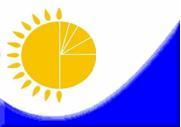 Мемлекеттік статистика органдары құпиялылығына кепілдік береді

Конфиденциальность гарантируется органами государственной Жалпымемлекеттік статистикалық байқаудың статистикалық нысанЖалпымемлекеттік статистикалық байқаудың статистикалық нысаны

Статистическая форма общегосударственного статистического наблюденияМемлекеттік статистика органдары құпиялылығына кепілдік береді

Конфиденциальность гарантируется органами государственной Жалпымемлекеттік статистикалық байқаудың статистикалық нысанЖалпымемлекеттік статистикалық байқаудың статистикалық нысаны

Статистическая форма общегосударственного статистического наблюденияПриложение 1 к приказу Председателя Комитета по статистике Министерства Национальной экономики Республики Казахстан от  28.10.2014 года № 27Аумақтық статистика органына тапсырылады

Представляется территориальному органу статистикиСтатистикалық нысанды www.stat.gov.kz сайтынан алуға болады

Статистическую форму можно получить на сайте www.stat.gov.kzМемлекеттік статистиканың тиісті органдарына дәйексіз деректерді ұсыну және алғашқы статистикалық деректерді тапсырмау «Әкімшілік құқық бұзушылық туралы» Қазақстан Республикасы Кодексінің 497-бабында көзделген әкімшілік құқық бұзушылықтар болып табылады.

Представление недостоверных и непредставление первичных статистических данных в соответствующие органы государственной статистики являются административными правонарушениями, предусмотренными статьей 497 Кодекса Республики Казахстан «Об административных правонарушениях».Мемлекеттік статистиканың тиісті органдарына дәйексіз деректерді ұсыну және алғашқы статистикалық деректерді тапсырмау «Әкімшілік құқық бұзушылық туралы» Қазақстан Республикасы Кодексінің 497-бабында көзделген әкімшілік құқық бұзушылықтар болып табылады.

Представление недостоверных и непредставление первичных статистических данных в соответствующие органы государственной статистики являются административными правонарушениями, предусмотренными статьей 497 Кодекса Республики Казахстан «Об административных правонарушениях».Мемлекеттік статистиканың тиісті органдарына дәйексіз деректерді ұсыну және алғашқы статистикалық деректерді тапсырмау «Әкімшілік құқық бұзушылық туралы» Қазақстан Республикасы Кодексінің 497-бабында көзделген әкімшілік құқық бұзушылықтар болып табылады.

Представление недостоверных и непредставление первичных статистических данных в соответствующие органы государственной статистики являются административными правонарушениями, предусмотренными статьей 497 Кодекса Республики Казахстан «Об административных правонарушениях».Мемлекеттік статистиканың тиісті органдарына дәйексіз деректерді ұсыну және алғашқы статистикалық деректерді тапсырмау «Әкімшілік құқық бұзушылық туралы» Қазақстан Республикасы Кодексінің 497-бабында көзделген әкімшілік құқық бұзушылықтар болып табылады.

Представление недостоверных и непредставление первичных статистических данных в соответствующие органы государственной статистики являются административными правонарушениями, предусмотренными статьей 497 Кодекса Республики Казахстан «Об административных правонарушениях».Статистикалық нысан коды 0371104

Код статистической формы 0371104Инвестициялық қызмет туралы есеп
1-инвестОтчет об инвестиционной деятельностиОтчет об инвестиционной деятельностиОтчет об инвестиционной деятельностиЖылдық

ГодоваяЕсепті кезең

Отчетный периоджыл

годҚызметкерлер санына қарамастан заңды тұлғалар және (немесе) олардың құрылымдық және оқшауланған бөлімшелері тапсырады.

Представляют юридические лица и (или) их структурные и обособленные подразделения независимо от численности работающих. Қызметкерлер санына қарамастан заңды тұлғалар және (немесе) олардың құрылымдық және оқшауланған бөлімшелері тапсырады.

Представляют юридические лица и (или) их структурные и обособленные подразделения независимо от численности работающих. Қызметкерлер санына қарамастан заңды тұлғалар және (немесе) олардың құрылымдық және оқшауланған бөлімшелері тапсырады.

Представляют юридические лица и (или) их структурные и обособленные подразделения независимо от численности работающих. Қызметкерлер санына қарамастан заңды тұлғалар және (немесе) олардың құрылымдық және оқшауланған бөлімшелері тапсырады.

Представляют юридические лица и (или) их структурные и обособленные подразделения независимо от численности работающих. Тапсыру мерзімі – есепті кезеңнен кейін 15 сәуір.

Срок представления - 15 апреля после отчетного периода.Тапсыру мерзімі – есепті кезеңнен кейін 15 сәуір.

Срок представления - 15 апреля после отчетного периода.Тапсыру мерзімі – есепті кезеңнен кейін 15 сәуір.

Срок представления - 15 апреля после отчетного периода.Тапсыру мерзімі – есепті кезеңнен кейін 15 сәуір.

Срок представления - 15 апреля после отчетного периода.БСН коды

код БИН1.Инвестиция игерілген өңірді көрсетіңіз (кәсіпорынның тіркелген жеріне қарамастан) - облыс, қала, аудан, елді мекен 

Укажите регион освоения инвестиций (независимо от места регистрации предприятия) - область, город, район, населенный пунктӘкімшілік-аумақтық объектілер жіктеуішіне сәйкес аумақ коды (статистикалық нысанды қағаз тасығышта тапсыру кезінде статистика органының қызметкерлері толтырады)

Код территории согласно Классификатору административно-территориальных объектов (заполняется работником органа статистики при сдаче статистической формы на бумажном носителе)Жол коды

код строкиКөрсеткіш атауы

Наименование показателяБарлығы

ВсегоСоның ішінде:

В том числе:Соның ішінде:

В том числе:Соның ішінде:

В том числе:Соның ішінде:

В том числе:Соның ішінде:

В том числе:Соның ішінде:

В том числе:Соның ішінде:

В том числе:Жол коды

код строкиКөрсеткіш атауы

Наименование показателяБарлығы

Всегобюджеттік қаражат

бюджетные средствабюджеттік қаражат

бюджетные средстваменшікті қаражат

собственные средствабанктердің кредиттері

кредиты банковбанктердің кредиттері

кредиты банковбасқа да қарыз қаражаты

другие заемные средствабасқа да қарыз қаражаты

другие заемные средстваЖол коды

код строкиКөрсеткіш атауы

Наименование показателяБарлығы

Всегореспубликалық бюджет

республиканский бюджет жергілікті бюджет

местный бюджет меншікті қаражат

собственные средствабарлығы

всегооның ішінде шетелдік банктермен

из них иностранных банков барлығы

всего оның ішінде резидент еместер

из них нерезидентовАБ123456781Негізгі капиталға салынған инвестициялар

Инвестиции в основной капиталсоның ішінде:

в том числе:1.1құрылыс-монтаж жұмыстарына шығындар

затраты на строительно-монтажные работы 1.2ғимараттар мен имараттарды күрделі жөндеу

капитальный ремонт зданий и сооружений 1.3машиналар, жабдықтар, құрал-саймандар

машины, оборудование, инструмент1.4негізгі капиталға салынған инвестициялар көлеміндегі өзге де шығындар

прочие затраты в объеме инвестиций в основной капиталоның ішінде:

из них:1.4.1көпжылдық дақылдарды отырғызу және өсіру бойынша шығындар

затраты по насаждению и выращиванию многолетних культур1.4.2жұмысқа жегілетін, өнім беретін және асыл тұқымды табынды қалыптастыруға салынған шығындар

затраты на формирование рабочего, продуктивного и племенного стада1.4.3пайдалы қазбалар қорларын барлау және бағалауға салынған шығындар

затраты на разведку и оценку запасов полезных ископаемых 1.4.4компьютерлік бағдарламалық қамтамасыз ету және деректер қорларын құруға және сатып алуға салынған шығындар

затраты на создание и приобретение компьютерного программного обеспечения и базы данных Жол коды

код строкиКөрсеткіш атауы

Наименование показателяЭҚЖЖ коды1

Код ОКЭД Барлығы

ВсегоСоның ішінде:

В том числе:Соның ішінде:

В том числе:Соның ішінде:

В том числе:Соның ішінде:

В том числе:Соның ішінде:

В том числе:Соның ішінде:

В том числе:Соның ішінде:

В том числе:Жол коды

код строкиКөрсеткіш атауы

Наименование показателяЭҚЖЖ коды1

Код ОКЭД Барлығы

Всегобюджеттік қаражат

бюджетные средствабюджеттік қаражат

бюджетные средстваменшікті қаражат

собственные средства банктердің кредиттері

кредиты банков банктердің кредиттері

кредиты банков басқа да қарыз қаражаты

другие заемные средства басқа да қарыз қаражаты

другие заемные средства Жол коды

код строкиКөрсеткіш атауы

Наименование показателяЭҚЖЖ коды1

Код ОКЭД Барлығы

Всегореспубликалық бюджет

республиканский бюджет жергілікті бюджет

местный бюджет меншікті қаражат

собственные средства барлығы

всего оның ішінде шетелдік банктермен

из них иностранных банков барлығы

всего оның ішінде резидент еместер

из них нерезидентов АБВ123456781Негізгі капиталға салынған инвестициялар

Инвестиции в основной капиталхсоның ішінде пайдалану бағыттары бойынша

в том числе по направлениям использования 21-жолдан тұрғын үй құрылысына салынған инвестициялар

Из строки 1 инвестиции в жилищное строительствохЖол коды

код строкиКөрсеткіш атауы

Наименование показателяЭҚЖЖ коды

Код ОКЭДЖаңа негізгі құралдарды пайдалануға беру

Ввод в эксплуатацию новых основных средств Құрылысқа салынған инвестициялар

Инвестиции в строительство Соның ішінде:

В том числе:Соның ішінде:

В том числе:Соның ішінде:

В том числе:Соның ішінде:

В том числе:Соның ішінде:

В том числе:Жол коды

код строкиКөрсеткіш атауы

Наименование показателяЭҚЖЖ коды

Код ОКЭДЖаңа негізгі құралдарды пайдалануға беру

Ввод в эксплуатацию новых основных средств Құрылысқа салынған инвестициялар

Инвестиции в строительство құрылыс-монтаж жұмыстарына шығындар

затраты на строительно-монтажные работы ғимараттар мен имараттарды күрделі жөндеу

капитальный ремонт зданий и сооружений 2-бөлімнің 1.3- жолынан объект құрылысына байланысты машиналар, жабдықтар, құрал-саймандар

из строки 1.3 раздела 2 машины, оборудование, инструмент, связанные со строительством объекта 2-бөлімнің 1.4- жолынан объект құрылысына байланысты өзге де шығындар

из строки 1.4 раздела 2 прочие затраты, связанные со строительством объекта оның ішінде:

из них:Жол коды

код строкиКөрсеткіш атауы

Наименование показателяЭҚЖЖ коды

Код ОКЭДЖаңа негізгі құралдарды пайдалануға беру

Ввод в эксплуатацию новых основных средств Құрылысқа салынған инвестициялар

Инвестиции в строительство құрылыс-монтаж жұмыстарына шығындар

затраты на строительно-монтажные работы ғимараттар мен имараттарды күрделі жөндеу

капитальный ремонт зданий и сооружений 2-бөлімнің 1.3- жолынан объект құрылысына байланысты машиналар, жабдықтар, құрал-саймандар

из строки 1.3 раздела 2 машины, оборудование, инструмент, связанные со строительством объекта 2-бөлімнің 1.4- жолынан объект құрылысына байланысты өзге де шығындар

из строки 1.4 раздела 2 прочие затраты, связанные со строительством объекта 2-бөлімнің 1.4- жолынан құрылысқа арналған жобалау-іздестіру жұмыстары

из строки 1.4 раздела 2 проектно-изыскательские работы для строительстваАБВ12345671Барлығы

Всегохсоның ішінде пайдалану бағыттары бойынша

в том числе по направлениям использованияЖол коды

код строкиКөрсеткіш атауы

Наименование показателяБарлығы

ВсегоСоның ішінде:

В том числе:Соның ішінде:

В том числе:Соның ішінде:

В том числе:Соның ішінде:

В том числе:Соның ішінде:

В том числе:Соның ішінде:

В том числе:Соның ішінде:

В том числе:Жол коды

код строкиКөрсеткіш атауы

Наименование показателяБарлығы

Всегобюджеттік қаражат

бюджетные средства бюджеттік қаражат

бюджетные средства меншікті қаражат

собственные средства банктердің кредиттері

кредиты банков банктердің кредиттері

кредиты банков басқа да қарыз қаражаты

другие заемные средства басқа да қарыз қаражаты

другие заемные средства Жол коды

код строкиКөрсеткіш атауы

Наименование показателяБарлығы

Всегореспубликалық бюджет

республиканский бюджет жергілікті бюджет

местный бюджет меншікті қаражат

собственные средства барлығы

всего оның ішінде шетелдік банктермен

из них иностранных банковбарлығы

всего оның ішінде резидент еместер

из них нерезидентовАБ1234567812-бөлім 1-жолдан қоршаған ортаны қорғауға бағытталған инвестициялар

Из строки 1 раздела 2 инвестиции, направленные на охрану окружающей среды соның ішінде: 

в том числе:1.1атмосфералық ауаны қорғауға және климат өзгерісі мәселелеріне

на охрану атмосферного воздуха и проблемы изменения климата 1.2ақаба суларды тазалауға

на очистку сточных вод 1.3қалдықтармен айналысуға

на обращение с отходами 1.4топырақты, жерасты және жерүсті суларды қорғау мен оңалтуға

на защиту и реабилитацию почвы, подземных и поверхностных вод 1.5шу және вибрациялық әсер етуді азайтуға

на снижение шумового и вибрационного воздействия 1.6био әртүрлілік және мекендеу ортасын сақтауға

на сохранение биоразнообразия и среды обитания 1.7радиациялық қауіпсіздікке

на радиационную безопасность 1.8ғылыми-зерттеу жұмыстарына

на научно-исследовательские работы 1.9табиғатты қорғау қызметінің басқа бағыттарына

на другие направления природоохранной деятельности оның ішінде: 

из них:1.9.1энергияның жаңартылатын көздеріне салынған инвестициялар

инвестиции в возобновляемые источники энергии 1.9.2энергия сақтау технологияларына салынған инвестициялар және энергия тиімділігін арттыру

инвестиции в энергосберегающие технологии и повышение энергоэффективности 1.9.3парниктік газдар шығарындыларын азайтуға бағытталған инвестициялар

инвестиции, направленные на снижение выбросов парниковых газов 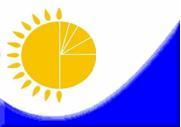 Мемлекеттік статистика органдары құпиялылығына кепілдік береді

Конфиденциальность гарантируется органами государственной Жалпымемлекеттік статистикалық байқаудың статистикалық нысанЖалпымемлекеттік статистикалық байқаудың статистикалық нысаны

Статистическая форма общегосударственного статистического наблюденияМемлекеттік статистика органдары құпиялылығына кепілдік береді

Конфиденциальность гарантируется органами государственной Жалпымемлекеттік статистикалық байқаудың статистикалық нысанЖалпымемлекеттік статистикалық байқаудың статистикалық нысаны

Статистическая форма общегосударственного статистического наблюденияПриложение 3 к приказу Председателя Комитета по статистике Министерства Национальной экономики Республики Казахстан от  28.10.2014 года № 27Приложение 3 к приказу Председателя Комитета по статистике Министерства Национальной экономики Республики Казахстан от  28.10.2014 года № 27Приложение 3 к приказу Председателя Комитета по статистике Министерства Национальной экономики Республики Казахстан от  28.10.2014 года № 27Аумақтық статистика органына тапсырылады

Представляется территориальному органу статистикиСтатистикалық нысанды www.stat.gov.kz сайтынан алуға болады

Статистическую форму можно получить на сайте www.stat.gov.kzМемлекеттік статистиканың тиісті органдарына дәйексіз деректерді ұсыну және алғашқы статистикалық деректерді тапсырмау «Әкімшілік құқық бұзушылық туралы» Қазақстан Республикасы Кодексінің 497-бабында көзделген әкімшілік құқық бұзушылықтар болып табылады.

Представление недостоверных и непредставление первичных статистических данных в соответствующие органы государственной статистики являются административными правонарушениями, предусмотренными статьей 497 Кодекса Республики Казахстан «Об административных правонарушениях».Мемлекеттік статистиканың тиісті органдарына дәйексіз деректерді ұсыну және алғашқы статистикалық деректерді тапсырмау «Әкімшілік құқық бұзушылық туралы» Қазақстан Республикасы Кодексінің 497-бабында көзделген әкімшілік құқық бұзушылықтар болып табылады.

Представление недостоверных и непредставление первичных статистических данных в соответствующие органы государственной статистики являются административными правонарушениями, предусмотренными статьей 497 Кодекса Республики Казахстан «Об административных правонарушениях».Мемлекеттік статистиканың тиісті органдарына дәйексіз деректерді ұсыну және алғашқы статистикалық деректерді тапсырмау «Әкімшілік құқық бұзушылық туралы» Қазақстан Республикасы Кодексінің 497-бабында көзделген әкімшілік құқық бұзушылықтар болып табылады.

Представление недостоверных и непредставление первичных статистических данных в соответствующие органы государственной статистики являются административными правонарушениями, предусмотренными статьей 497 Кодекса Республики Казахстан «Об административных правонарушениях».Мемлекеттік статистиканың тиісті органдарына дәйексіз деректерді ұсыну және алғашқы статистикалық деректерді тапсырмау «Әкімшілік құқық бұзушылық туралы» Қазақстан Республикасы Кодексінің 497-бабында көзделген әкімшілік құқық бұзушылықтар болып табылады.

Представление недостоверных и непредставление первичных статистических данных в соответствующие органы государственной статистики являются административными правонарушениями, предусмотренными статьей 497 Кодекса Республики Казахстан «Об административных правонарушениях».Мемлекеттік статистиканың тиісті органдарына дәйексіз деректерді ұсыну және алғашқы статистикалық деректерді тапсырмау «Әкімшілік құқық бұзушылық туралы» Қазақстан Республикасы Кодексінің 497-бабында көзделген әкімшілік құқық бұзушылықтар болып табылады.

Представление недостоверных и непредставление первичных статистических данных в соответствующие органы государственной статистики являются административными правонарушениями, предусмотренными статьей 497 Кодекса Республики Казахстан «Об административных правонарушениях».Мемлекеттік статистиканың тиісті органдарына дәйексіз деректерді ұсыну және алғашқы статистикалық деректерді тапсырмау «Әкімшілік құқық бұзушылық туралы» Қазақстан Республикасы Кодексінің 497-бабында көзделген әкімшілік құқық бұзушылықтар болып табылады.

Представление недостоверных и непредставление первичных статистических данных в соответствующие органы государственной статистики являются административными правонарушениями, предусмотренными статьей 497 Кодекса Республики Казахстан «Об административных правонарушениях».Статистикалық нысан коды 0381101

Код статистической формы 0381101Негізгі капиталға салынған инвестициялар туралы есеп
1-инвестОтчет об инвестициях в основной капиталОтчет об инвестициях в основной капиталОтчет об инвестициях в основной капиталОтчет об инвестициях в основной капиталОтчет об инвестициях в основной капиталАйлық

МесячнаяЕсепті кезең

Отчетный периодай

месяцжыл

годҚызметкерлер санына қарамастан заңды тұлғалар және (немесе) олардың құрылымдық және оқшауланған бөлімшелері тапсырады.

Представляют юридические лица и (или) их структурные и обособленные подразделения независимо от численности работающих. Қызметкерлер санына қарамастан заңды тұлғалар және (немесе) олардың құрылымдық және оқшауланған бөлімшелері тапсырады.

Представляют юридические лица и (или) их структурные и обособленные подразделения независимо от численности работающих. Қызметкерлер санына қарамастан заңды тұлғалар және (немесе) олардың құрылымдық және оқшауланған бөлімшелері тапсырады.

Представляют юридические лица и (или) их структурные и обособленные подразделения независимо от численности работающих. Қызметкерлер санына қарамастан заңды тұлғалар және (немесе) олардың құрылымдық және оқшауланған бөлімшелері тапсырады.

Представляют юридические лица и (или) их структурные и обособленные подразделения независимо от численности работающих. Қызметкерлер санына қарамастан заңды тұлғалар және (немесе) олардың құрылымдық және оқшауланған бөлімшелері тапсырады.

Представляют юридические лица и (или) их структурные и обособленные подразделения независимо от численности работающих. Қызметкерлер санына қарамастан заңды тұлғалар және (немесе) олардың құрылымдық және оқшауланған бөлімшелері тапсырады.

Представляют юридические лица и (или) их структурные и обособленные подразделения независимо от численности работающих. Тапсыру мерзімі – есепті кезеңнен кейін 2 күні.

Срок представления – 2 числа после отчетного периода.Тапсыру мерзімі – есепті кезеңнен кейін 2 күні.

Срок представления – 2 числа после отчетного периода.Тапсыру мерзімі – есепті кезеңнен кейін 2 күні.

Срок представления – 2 числа после отчетного периода.Тапсыру мерзімі – есепті кезеңнен кейін 2 күні.

Срок представления – 2 числа после отчетного периода.Тапсыру мерзімі – есепті кезеңнен кейін 2 күні.

Срок представления – 2 числа после отчетного периода.Тапсыру мерзімі – есепті кезеңнен кейін 2 күні.

Срок представления – 2 числа после отчетного периода.БСН коды

код БИН1.Инвестиция игерілген өңірді көрсетіңіз (кәсіпорынның тіркелген жеріне қарамастан) - облыс, қала, аудан, елді мекен 

Укажите регион освоения инвестиций (независимо от места регистрации предприятия) - область, город, район, населенный пунктӘкімшілік-аумақтық объектілер жіктеуішіне сәйкес аумақ коды (статистикалық нысанды қағаз тасығышта тапсыру кезінде статистика органының қызметкерлері толтырады)

Код территории согласно Классификатору административно-территориальных объектов (заполняется работником органа статистики при сдаче статистической формы на бумажном носителе)Жол коды

код строкиКөрсеткіш атауы

Наименование показателяБарлығы

ВсегоСоның ішінде:

В том числе: Соның ішінде:

В том числе: Соның ішінде:

В том числе: Соның ішінде:

В том числе: Соның ішінде:

В том числе: Соның ішінде:

В том числе: Соның ішінде:

В том числе: Жол коды

код строкиКөрсеткіш атауы

Наименование показателяБарлығы

Всегобюджеттік қаражат

бюджетные средствабюджеттік қаражат

бюджетные средстваменшікті қаражат

собственные средствабанктердің кредиттері

кредиты банковбанктердің кредиттері

кредиты банковбасқа да қарыз қаражаты

другие заемные средствабасқа да қарыз қаражаты

другие заемные средстваЖол коды

код строкиКөрсеткіш атауы

Наименование показателяБарлығы

Всегореспубликалық бюджет

республиканский бюджет жергілікті бюджет

местный бюджетменшікті қаражат

собственные средствабарлығы

всего оның ішінде шетелдік банктермен

из них иностранных банковбарлығы

всегооның ішінде резидент еместер

из них нерезидентовАБ123456781Негізгі капиталға салынған инвестициялар

Инвестиции в основной капиталсоның ішінде: 

в том числе: 1.1құрылыс-монтаж жұмыстарына шығындар

затраты на строительно-монтажные работы 1.2ғимараттар мен имараттарды күрделі жөндеу

капитальный ремонт зданий и сооружений 1.3машиналар, жабдықтар, құрал- саймандар 

машины, оборудование, инструмент 1.4негізгі капиталға салынған инвестициялар көлеміндегі өзге де шығындар

прочие затраты в объеме инвестиций в основной капиталоның ішінде:

из них:1.4.1көпжылдық дақылдарды отырғызу және өсіру бойынша шығындар

затраты по насаждению и выращиванию многолетних культур 1.4.2жұмысқа жегілетін, өнім беретін және асыл тұқымды табынды қалыптастыруға салынған шығындар

затраты на формирование рабочего, продуктивного и племенного стада 1.4.3пайдалы қазбалар қорларын барлау және бағалауға салынған шығындар

затраты на разведку и оценку запасов полезных ископаемых 1.4.4компьютерлік бағдарламалық қамтамасыз ету және деректер қорларын құруға және сатып алуға салынған шығындар

затраты на создание и приобретение компьютерного программного обеспечения и базы данных 21-жолдан қоршаған ортаны қорғауға бағытталған инвестициялар

Из строки 1 инвестиции, направленные на охрану окружающей среды Жол коды

код строкиКөрсеткіш атауы

Наименование показателяЭҚЖЖ коды

Код ОКЭД Жаңа негізгі құралдарды пайдалануға беру

Ввод в эксплуатацию новых основных средствНегізгі капиталға салынған инвестициялар

Инвестиции в основной капиталСоның ішінде:

В том числе:Соның ішінде:

В том числе:Соның ішінде:

В том числе:Соның ішінде:

В том числе:Соның ішінде:

В том числе:Соның ішінде:

В том числе:Соның ішінде:

В том числе:Жол коды

код строкиКөрсеткіш атауы

Наименование показателяЭҚЖЖ коды

Код ОКЭД Жаңа негізгі құралдарды пайдалануға беру

Ввод в эксплуатацию новых основных средствНегізгі капиталға салынған инвестициялар

Инвестиции в основной капиталбюджеттік қаражат

бюджетные средствабюджеттік қаражат

бюджетные средстваменшікті қаражат

собственные средствабанктердің кредиттері

кредиты банковбанктердің кредиттері

кредиты банковбасқа да қарыз қаражаты

другие заемные средствабасқа да қарыз қаражаты

другие заемные средстваЖол коды

код строкиКөрсеткіш атауы

Наименование показателяЭҚЖЖ коды

Код ОКЭД Жаңа негізгі құралдарды пайдалануға беру

Ввод в эксплуатацию новых основных средствНегізгі капиталға салынған инвестициялар

Инвестиции в основной капиталреспубликалық бюджет

республиканский бюджет жергілікті бюджет

местный бюджетменшікті қаражат

собственные средствабарлығы

всегооның ішінде шетелдік банктермен

из них иностранных банков барлығы

всегооның ішінде резидент еместер

из них нерезидентовАБВ1234567891Негізгі капиталға салынған инвестициялар

Инвестиции в основной капитал хсоның ішінде пайдалану бағыттары бойынша

в том числе по направлениям использования21-жолдан тұрғын үй құрылысына салынған инвестициялар

Из строки 1 инвестиции в жилищное строительство хх